CALL FOR PROPOSALSbyThe Scientific and Technological Research Council of Turkey (TUBITAK)andThe Azerbaijan National Academy of Sciences (ANAS)The Call is open between 25th May 2018 and 31st August 2018PreambleIn the framework of the Protocol on Cooperation in Science and Technology between The Scientific and Technological Research Council of Turkey (TÜBİTAK) and The Azerbaijan National Academy of Sciences (ANAS) invite Turkish Universities, Research Centers and Institutes and ANAS Institutions to submit joint proposals for R&D projects.2. Objectives of the CallThe aim of the call is to allow partners to collaborate internationally, and gain access to new research environments, facilities, knowledge, and expertise, in order to enhance the quality of their research and enable them to translate research and innovation into economic and societal benefit.The funding will be provided jointly by TÜBITAK and ANAS in the form of non-repayable project grants.Financial IssuesAs a rule, Turkish partner that is eligible for funding can receive up to 360.000 Turkish Liras (about 134.000 Azerbaijani Manat) of funding in total. The Azerbaijani partner that is eligible for funding can receive up to 100.000 Azerbaijani Manat (about 267.000 Turkish Liras) per project. TÜBİTAK-funded costs of each grant will be issued and managed by TÜBİTAK in accordance with its funding guidelines and procedures (https://www.tubitak.gov.tr/tr/destekler/akademik/ulusal-destek-programlari/icerik-1001-bilimsel-ve-teknolojik-arastirma-projelerini-destekleme-pr). Similarly, ANAS-funded costs of each grant will be issued and managed by ANAS according to its funding guidelines and procedures.Please liaise closely with prospective partners to ensure that both TÜBİTAK and ANAS-supported elements of the proposal abide by all regulations for both funders. The costs of exchange of experts, scientists and other specialists will be covered on the following basis:The sending Party will meet the cost of international travel to the town where the joint work will be conducted; The sending Party shall be responsible for the emergency health insurance of its scientists, including medical care;The receiving Party will meet the cost of trips within its territory, boarding and lodging. The budget for these expenses would be included in budget estimates of each project. The current daily allowances are listed below. 		In Turkey:Free accommodation in a university guest house or equivalentDaily allowance: 20 Euro per day (Equivalent Turkish currency)In Azerbaijan:Free accommodation in a hotel or equivalentDaily allowance: 20 Euro per day (Equivalent Azerbaijani currency).Besides the above-mentioned support for exchange of project researchers, the Parties may provide additional research funds to their respective project teams, if they consider it appropriate. It is desirable but not essential to fund the two sides equally.Duration of the ProjectsThe duration of the projects should not exceed two years and the total duration of visits in one direction of a project should not be more than two months a year, with a total quota of six months a year for all the supported joint research projects.The projects will be monitored through progress reports and the final report by both ANAS and TÜBİTAK for its content and progress. Proposal SubmissionThe Joint Call will be opened between 25th May 2018 and 31st August 2018 for the applicants on both sides for the online applications. Turkish and Azerbaijani partners will make their joint online application via TUBITAK’s online system reachable from uidb-pbs.tubitak.gov.tr.The partners should come to an agreement with each other using their own means of communication and jointly develop and complete their project proposal before submitting it to TÜBİTAK and ANAS. TÜBİTAK and ANAS do not match the collaborating partners.The proposals should be prepared in English.Project proposals must provide detailed information on the objectives and justification of the planned joint research work, the methodology to be followed, the composition of each research team and the intended time schedule.After completion of the online application procedure, until 14th September 2018,Turkish coordinator must submit the required signed documents to:The Scientific and Technological Research Council of Turkey (TÜBİTAK)International Cooperation DepartmentAddress: 	Atatürk Bulvarı No: 221, 06100 Kavaklıdere, Ankara/TurkeyTel:		+ 90 312 298 17 94Fax: 	+ 90 312 427 40 24E-mail:        	 uidb@tubitak.gov.trThe Azerbaijani coordinator must submit one hard copy to: 		  The Azerbaijan National Academy of Sciences (ANAS)Address :	Istiglaliyyat, 30, AZ1001, Baku, Azerbaijan	Tel:	+994 12 492 54 93	Fax: 	+994 12  492 34 46	E-mail:	e.seyfullayev@mail.ru Submission of proposals by fax or e-mail will not be accepted.The Evaluation Procedure6.1. Eligibility CriteriaProjects that are submitted online but that do not include supporting documents and the required documents with original signature will not be considered for funding. The list of essential and supporting documents can be found at http://www.tubitak.gov.tr/tr/kurumsal/uluslararasi/ikili-proje-destekleri/2554/icerik-basvuru-belgeleri-0 TÜBİTAK-funded costs of each grant will be issued and managed by TÜBİTAK in accordance with its funding guidelines and procedures: http://www.tubitak.gov.tr/tr/kurumsal/uluslararasi/ikili-proje-destekleri/2554/icerik-1001-yonetmelik-ve-esaslari6.2. Evaluation MethodThe proposals that are deemed eligible will be evaluated by two Turkish and two Azerbaijani external reviewers who are selected by TÜBİTAK and ANAS. Following the scientific evaluation by external reviewers, TÜBİTAK and ANAS will inform each other the Project Proposal Evaluation Forms for perusal.After the perusal of the Project Proposal Evaluation Forms, TÜBİTAK and ANAS will select the project proposals to be supported through a joint meeting.Only the project proposals which are approved by TÜBİTAK and ANAS will be supported. 6.3. Evaluation CriteriaThe project proposals will be evaluated on the basis of the following criterias:Scientific and Technological Excellence.Methodology.Project Management, Team and Infrastructure.Impact of the Project and Importance of Bilateral Cooperation.8. Contact Persons of TUBITAK and ANAS: For Turkish Side:Mr. Müslüm GÜZELScientific Programs ExpertThe Scientific and Technological Research Council of Turkey (TUBITAK) 
International Cooperation Department 
Bilateral and Multilateral Relations Division 
Phone : +90 312 298 17 94Address: TUBITAK, Tunus Caddesi No: 80 Kavaklidere – Ankara/TurkeyFax: 0090 312 427 74 83E-mail: uidb@tubitak.gov.trFor Azerbaijani SideMr. Elchin SEYFULLAYEVHead of Department Relations with international organizations of Department of International Relations of ANASPhone : 	+994 12 492 54 93Address: 	Istiglaliyyat 30, AZ1001, Baku, AzerbaijanFax: 		+994 12  492 34 46E-mail: 		e.seyfullayev@mail.ru 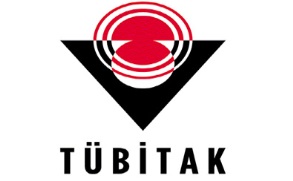 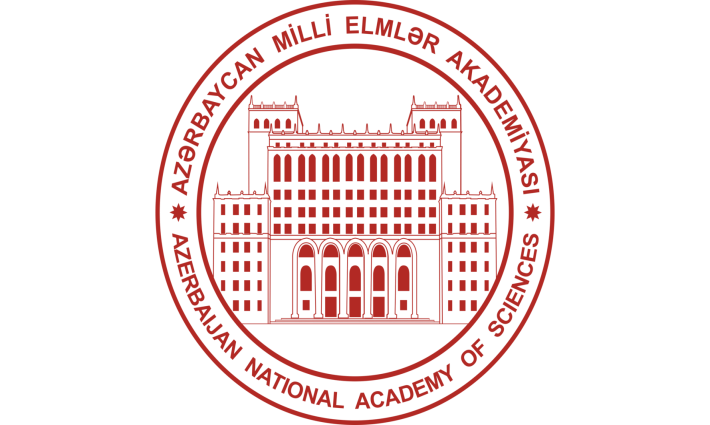 